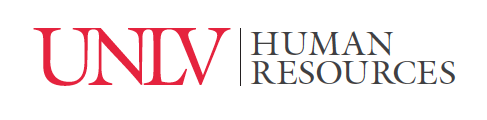 ESSENTIAL FUNCTIONS – ACADEMIC FACULTY The essential functions for academic faculty are listed below under the following categories: A)  Instruction, e.g., classroom and laboratory teaching, practicum and extension teaching, preparation, evaluation of students’ performance, direction of independent study, theses and dissertations, consultations with students enrolled in classes, and student advisement. B) Research, scholarly and creative work related to the members’ discipline, aimed at specific results, e.g., books, articles, reports, and artistic creations or performances. C) Public, community and University service including research, consultation, administration, or other services directed toward the University or community welfare. If you have a disability, the law requires that a reasonable accommodation(s) be made which will enable you to perform the essential functions of the position. A request must be made in writing specifying the accommodation(s) in order for the employer to evaluate whether a reasonable accommodation can be made. Requests for accommodations must be made before the employment contract is finalizedI have read the essential functions above and do not require an accommodation(s) to perform these functions._____________________________________________		_______________ Signature	Date_____________________________________________ Print NameI have read the essential functions above and request an accommodation(s) to perform these functions.  I have listed the request(s) in the space provided below._____________________________________________		_______________ Signature	Date_____________________________________________ Print Name 
Requested Accommodations: (attach additional sheets if necessary) __________________________________________________________________________________________________________________________________________________________________________________________________________________________________________________________________________________________________________________________________________________________________________________________________________________________________________________________________________________________________________________________________________________________________________________________________________________________